AgendaCoordinating Committee Meeting #16June 6, 2018 10:00 to 4:00SDG&E, Energy Innovation Center, 4760 Clairemont Mesa Blvd, San DiegoFacilitator: Dr. Jonathan Raab, Raab AssociatesCall-in and Webinar Information: See instructions at bottom of AgendaSee all Documents on the Meeting Page: https://www.caeecc.org/6-16-18-coordinating-committee-mtgCall-in Information: Join Skype Meeting      Trouble Joining? Try Skype Web AppJoin by phone 1 (619) 676-9998, access code: 845092017 (San Diego) English (United States)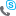 Find a local number Conference ID: 845092017 (same as access code above)Forgot your dial-in PIN? |Help  TimeSessionObjectiveDocumentPresenter10:00-10:05Session 1: IntroductionsWelcome/IntroductionsAgenda reviewGoals for today’s meetingIntroductions, review of meeting objectivesAgenda (Word Document)Facilitator10:05-10:30Session 2: Debrief of CAEECC Working Groups/Workshops, and CPUC Final Decision on Business PlansStandard Contract Definitions Working GroupDEER Peak Ad Hoc WorkshopsNMEC/M&V Working GroupCPUC Final Decision on Business Plan Recap & Discussion of CAEECC Working Group meetings and Ad Hoc Workshops since CAEECC Launch (Meeting #15) Debrief of CPUC final decision on business plans (highlights and possible CAEECC tasks)Review slides on Working Groups and WorkshopsSummary of CPUC Decision; (Word Document)FacilitatorCAEECC Co-Chairs10:30a-12:30Session 3: Metrics (PAs filing due to the CPUC early August)New Metrics/Indicators Role and use of metricsClarify/discuss selected new metrics (including terms/definitions)Implementation issues How to measure?What data would be needed and from whom?Metrics Compliance Filing Process/OutlineNext StepsReceive briefing from CPUC on purpose of metrics and new metrics/indicatorsCAEECC discussion on implementation issues related to new metrics/indicators Feedback on filing strategy, and next stepsNew Metrics and Indicators from PD Attachment A (Word Document)Background documents on prior CAEECC Metrics discussion- 6.14.17 & 6.30.17 (PDFs)Jeorge Tagnipes and staff, CPUC Athena Besa, SDG&E12:30-1:15Working Lunch (provided) on MetricsWorking Lunch (provided) on MetricsWorking Lunch (provided) on MetricsWorking Lunch (provided) on Metrics1:15-2:15Session 4: Joint Cooperation Memos Between the IOUs and the CCAs/RENs (PAs filings due to the CPUC August 1st)Sub-Topics: goals, memo outlines, key issues to includeApproach CPUC presentation CAEECC discussion and feedbackNext steps (including role of CAEECC)CPUC (PDF)Facilitator (Slides)Alison LaBonte, CPUCFacilitator2:15-2:30pBreakBreakBreakBreak2:30-3:15pSession 5: Annual Budget Advice Letters—Level Setting and Planning (PAs filings due to CPUC September 4th)Sub-Topics: Template/format, key topics and challengesApproachCPUC presentationCAEECC discussion and feedbackNext steps (including two proposed CAEECC August meetings)CPUC (Slides &Word Document)Alison LaBonte and Amy Reardon, CPUCFacilitator3:15-3:40pSession 6: Important UpdatesProgress/preparation for 3rd party RFPs including the Independent Evaluator RFPs New CAEECC member processCAEECC evaluation processOther?Update from PAs on IEs and 3rd Party RFPsUpdate on new member process Plans for CAEECC evaluation processSlides on IE and 3rd Party RFPs (Slides)  Athena Besa, SDG&EFacilitator3:40-4:00pSession 7: Next Steps & Planning for August CAEECC MeetingsRegistering for future meetingsPotential agenda topics for August CAEECC meetingsUpdate on online meeting registration processBrainstorm on potential topics for full CAEECC mtgs (in addition to ABALs)Facilitator4:00pAdjourn (Happy Hour at Kilowatt Brewing, 7576 Clairemont Mesa Blvd)Adjourn (Happy Hour at Kilowatt Brewing, 7576 Clairemont Mesa Blvd)Adjourn (Happy Hour at Kilowatt Brewing, 7576 Clairemont Mesa Blvd)Adjourn (Happy Hour at Kilowatt Brewing, 7576 Clairemont Mesa Blvd)